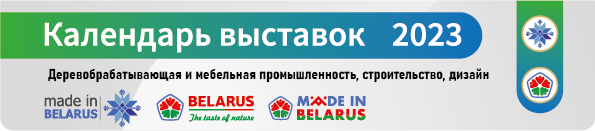 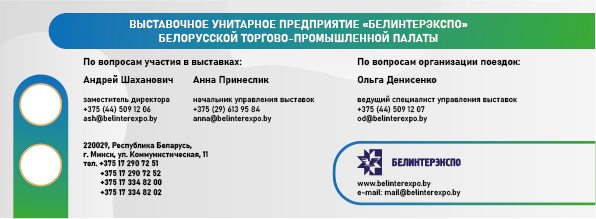 YugBuildотделочные и строительные материалы,оборудование, архитектурные проекты  Россия, Краснодар1 – 4 мартаDubai WoodShowдревесина, деревообрабатывающие станки и инструменты, напольные покрытия, лакокрасочные материалы и клеиОАЭ,Дубай7 – 9 мартаMosBuildстроительные и отделочные материалыРоссия,Москва28 – 31 мартаMebelExpo Uzbekistanмебельная и деревообрабатывающая промышленностьУзбекистан,Ташкент12 – 14 апреляZimbabwe International Trade Fairмногоотраслевая выставка  Зимбабве,        Булавайо   25 – 29 апреляTURKEUBUILDмебельная и деревообрабатывающая промышленность, строительствоТурция,Стамбул  26 – 29 апреляCaucasus Buildстроительство, мебель, интерьерГрузия,Тбилиси  28 – 30 апреляAstanaBuildстроительство, мебель, интерьерКазахстан, Астана24 – 26 маяimm Cologneмебель, интерьерГермания,Кёльн  4 – 7 июняМебель.Интерьер.Деревообработкамебельная и деревообрабатывающая промышленностьКазахстан, Алматы14 – 16 июняFIAмногоотраслевая выставкаАлжир, Алжир19 – 24 июняИННОПРОМмашиностроение, металлообработка, научно-технические достижения, энергетикаРоссия, Екатеринбург10 – 13 июляFILDAмногоотраслевая выставкаАнгола, Луанда18 – 22 июляDAMASCUS INTERNATIONAL FAIRмногоотраслевая выставкаСирия, Дамаск23 августа –1 сентябряKazBuildcтроительство, интерьерКазахстан, Алматы      7 – 9 сентябряULAANBAATAR PARTNERSHIPмногоотраслевая выставкаУлан-Батор, МонголиясентябрьARMENIA EXPOмногоотраслевая выставкаАрмения, ЕревансентябрьКитайская международная выставка импортамногоотраслевая выставкаКитай, Шанхай5 – 10 ноябряIATFмногоотраслевая выставкаКот-д’Ивуар,Абиджан21 – 27 ноябряМЕБЕЛЬмебель, интерьерРоссия, МоскваноябрьCairo WoodShowдревесина, деревообрабатывающие станки и инструменты, напольные покрытия, лакокрасочные материалы и клеиЕгипет, Каир7 – 10 декабря